О ПРОВЕДЕНИИ ПРЕДМЕТНОЙ НЕДЕЛИ ВО 2-В КЛАССЕ«МАРАФОН ЗНАНИЙ»С 18.04. по 21.04. 2017 г. в нашем классе прошла предметная неделя «МАРАФОН ЗНАНИЙ».Девиз недели: «По лесенке знаний мы будем шагать, чему научились должны показать».Цели: Обеспечение активного, интеллектуального и эмоционально насыщенного отдыха  во внеурочное время;Создание условий для раскрытия способностей каждого ребенка;Воспитание осознания важности знаний в жизни каждого человека;Развитие умения работать коллективно;Развитие интеллектуальных, творческих и физических способностей детей.Задачи методической предметной недели:  Привлечь всех учащихся для организации и проведения недели.  Провести в каждом классе мероприятия, содействующие развитию познавательной деятельности учащихся, расширению знаний по предметам, формированию творческих способностей: логического мышления, рациональных способов решения задач, смекалки.Познакомить учащихся на практике со спецификой применения отдельных знаний в некоторых профессиональных сферах. Организовать самостоятельную и индивидуальную, коллективную практическую деятельность учащихся.Содействуя воспитанию коллективизма и товарищества,   культуры чувств (ответственности, чести, долга).Принципы проведения методической предметной недели:  Каждый ребенок является активным участником всех событий недели.Он может попробовать себя в разных ролях, попробовать свои силы в различных видах деятельности. Мастерить, фантазировать, выдвигать идеи, реализовывать их, рисовать. Загадывать (придумывать) и разгадывать свои и уже существующие задачи и загадки.Форма проведения предметной недели: Игры, соревнования, конкурсы, выставки, викториныПЛАН ПРОВЕДЕНИЯНеделя прошла успешно. Ребята узнали много нового, интересного, смогли продемонстрировать свои творческие возможности. Самые активные ученики получили благодарности.Денисенко М.Е., классный руководитель 2-В кл.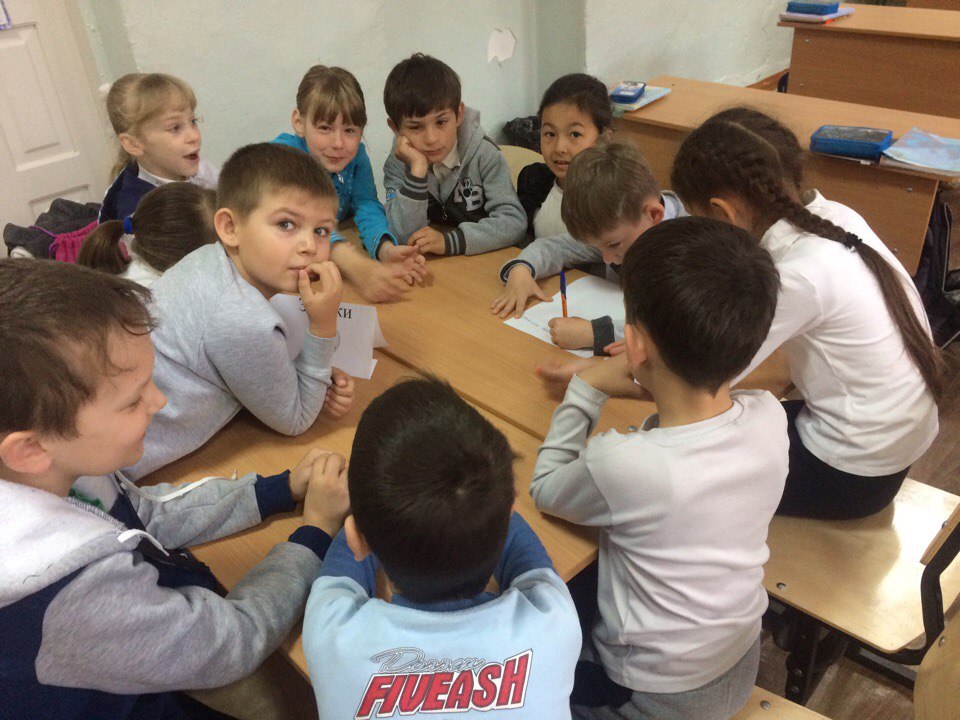 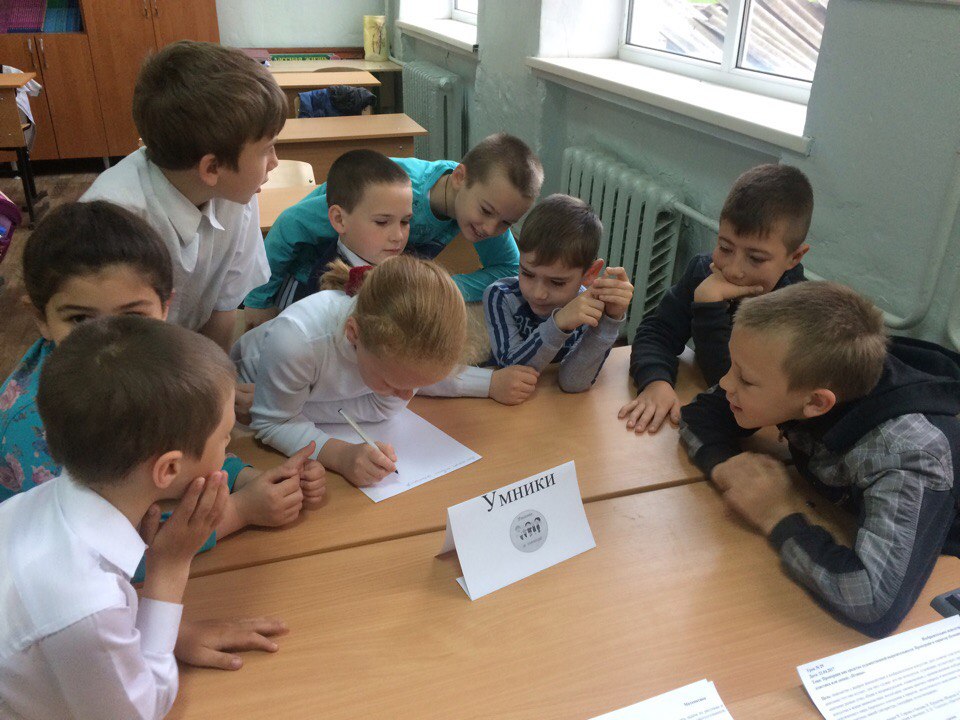 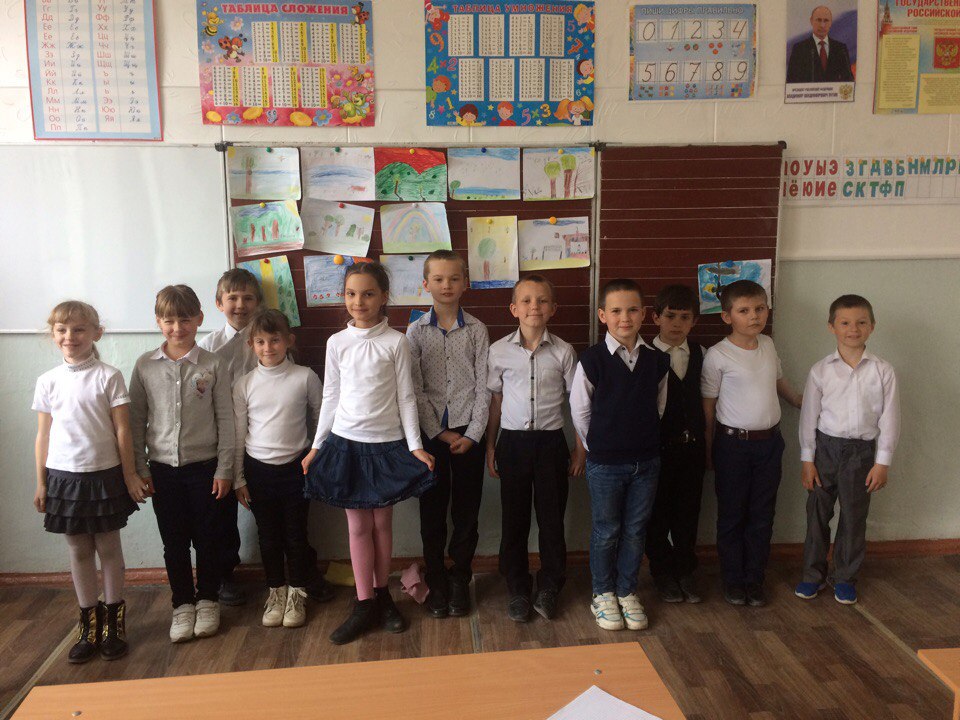 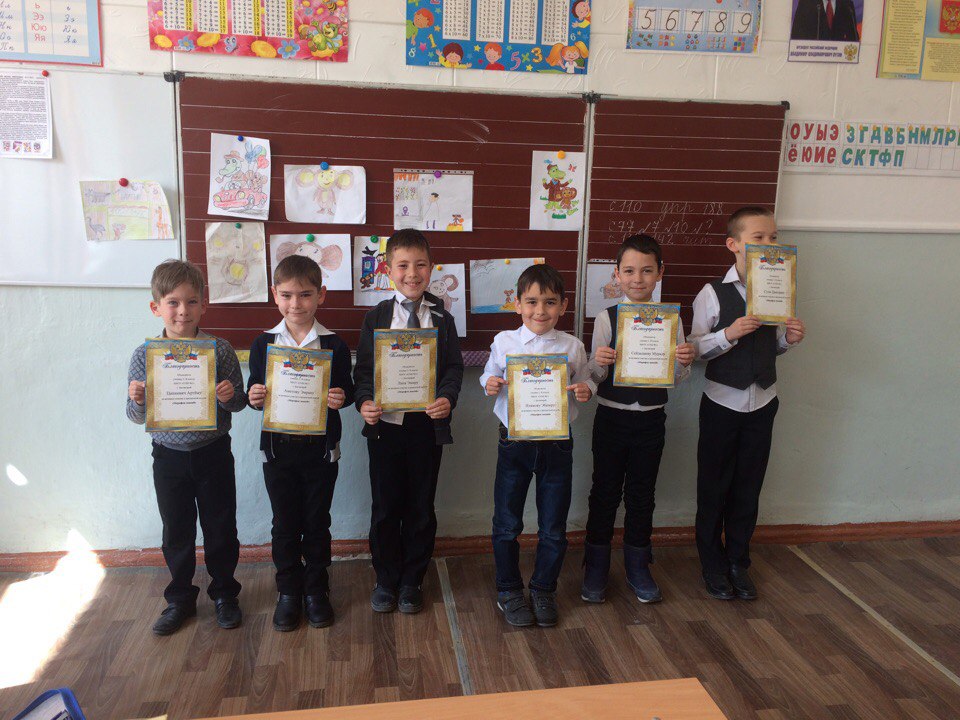 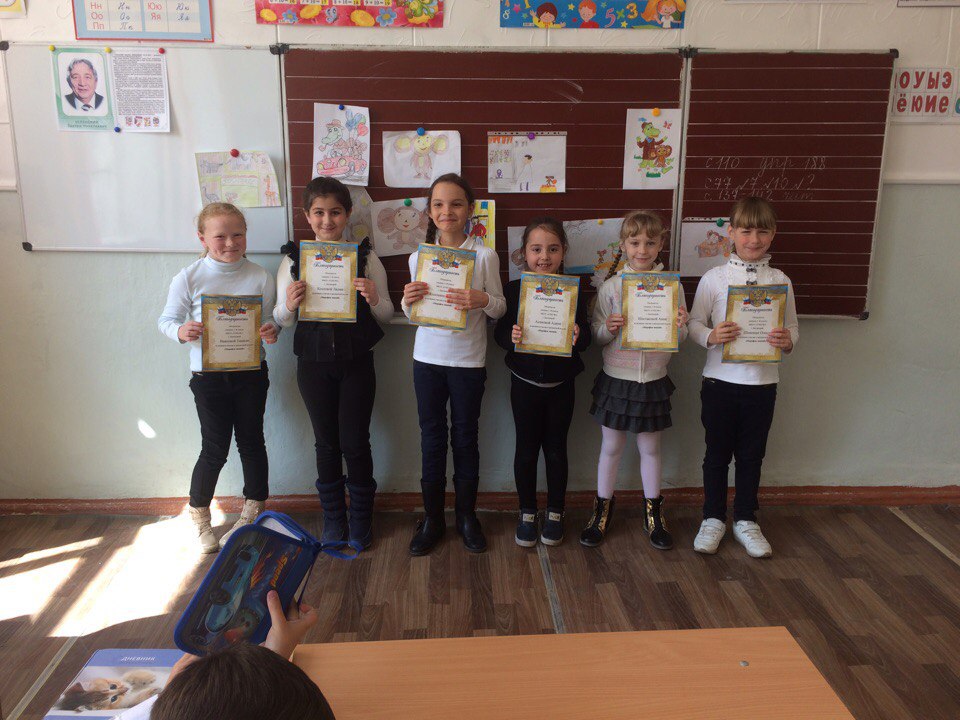 № п/пНаименование мероприятияОтветственныйДата    проведенияУчастники1.День литературного чтения«Сказочный калейдоскоп»Денисенко М. Е.18.042-В класс2.День русского языка«Путешествие по стране красивой речи»Денисенко М. Е.19.042-В класс3.День математики«Математический КВН»Денисенко М. Е.21.042-В класс4.День интеллектуальных способностей«Счастливый случай»Закрытие недели начальных классов. Подведение итогов предметной недели, награждение участников недели.Денисенко М. Е.21.042-В класс